Mysteriöses Eichensterben – der Eichenprozessionspinner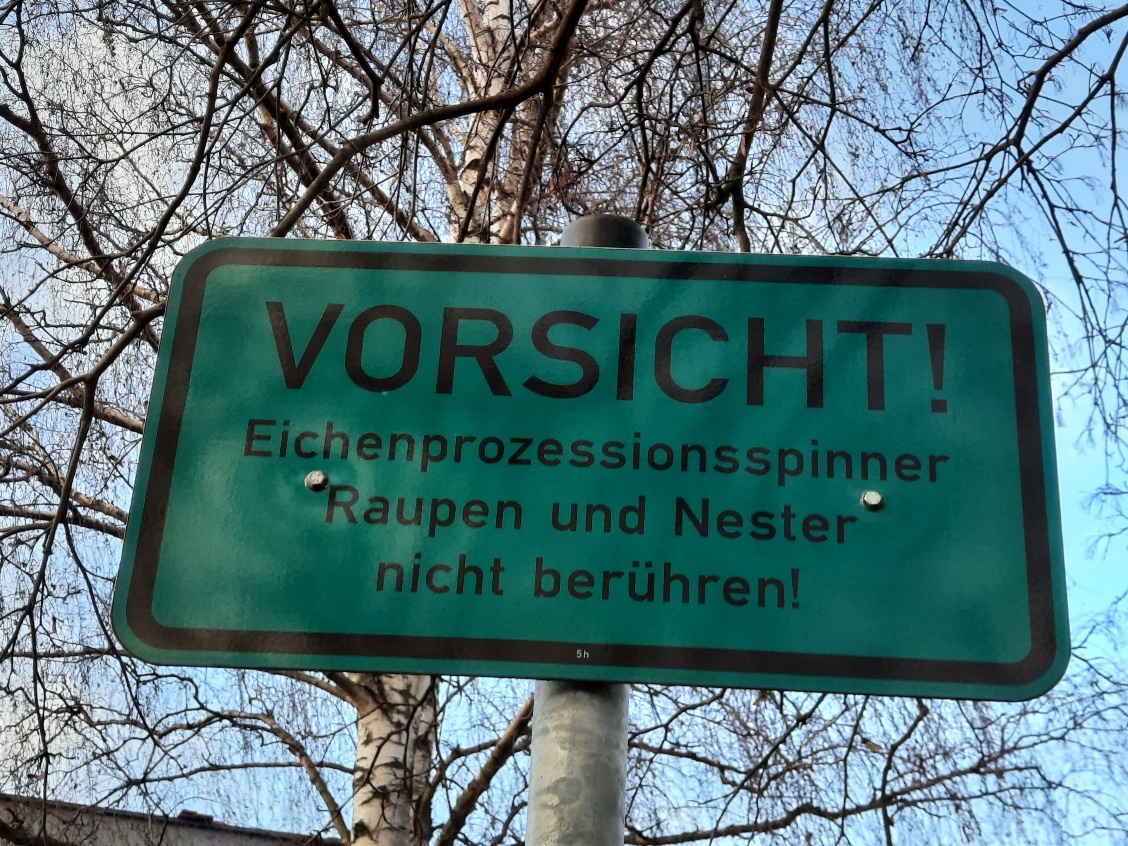 Bild: Warnschild, Birgit Weidemann, CC BY-SA 4.0, Mysteriöses Eichensterben - der EichenprozessionsspinnerA Hinweise für die LehrkraftÜberblickDidaktischer KommentarBewertungsaufgabe: Mysteriöses Eichensterben – der EichenprozessionsspinnerAls Einstieg dient die Geschichte um Yunus (IB 1). Es bietet sich an, die Schülerinnen und Schüler weitere Vermutungen aufstellen zu lassen, die nach Bearbeitung der Aufgaben (AB 1) überprüft werden. Im Anschluss erfolgt die Bearbeitung des AB 1 in Einzel- oder Gruppenarbeit.Als ein Angebot für leistungsstarke Schülerinnen und Schüler dienen der IB 3 (Möglichkeiten, die Ausbreitung des Eichenprozessionsspinners zu unterbinden) sowie der IB 2 (Steckbrief zum Eichenprozessionsspinner).Nachdem im Plenum herausgearbeitet wurde, wie sich durch den Befall des Waldes mit dem Eichenprozessionsspinner (EPS) das Nahrungsnetz verkleinert und sich damit die Vielfalt verringert, können mit dem AB 2 die Möglichkeiten zur Bekämpfung erarbeitet werden. Eine anschließende Diskussion zum Einsatz der verschiedenen Methoden, die Ausbreitung des Eichenprozessionsspinners einzudämmen, rundet die Lernumgebung ab (AB 2).Die Schülerinnen und Schüler werden aufgefordert, sich über den Insektizid-Einsatz zu informieren und nach Alternativen zu suchen. Zusammenfassend werden die Vor- und Nachteile der Bekämpfungsmethoden tabellarisch dargestellt und bewertet. Wie in der Zusammenfassung genannt, soll diese Lernaufgabe zur Entwicklung der Bewertungskompetenz beitragen. Die in der Aufgabenstellung sichtbare Lernschrittfolge orientiert sich dabei am Kompetenzmodell nach Lübeck (siehe Anhang). 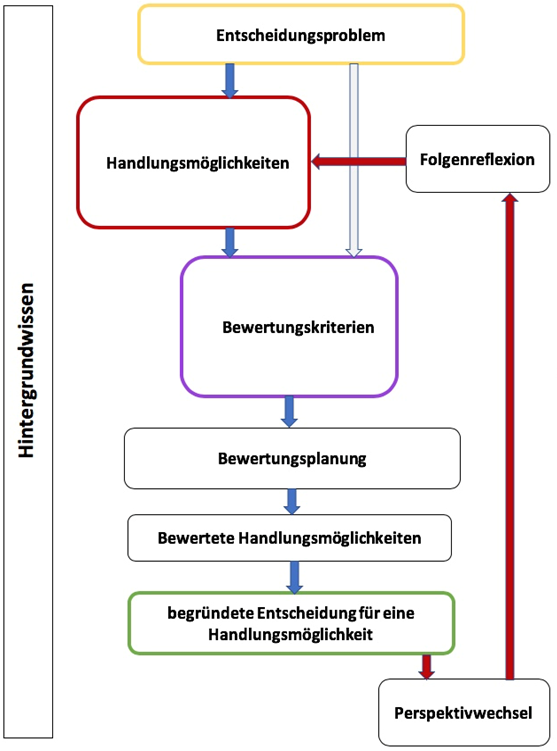 1. Entscheidungssituation (Konflikt): Aufforderung zur Entscheidung: „Welche Maßnahme, den Eichenprozessionsspinner zu bekämpfen, ist am besten geeignet?“2. Bewertungskriterien finden (fachliche und außerfachliche).3. Bewertungsplanung: Pro- und Contra-Argumente finden, gewichten, aushandeln.4. Bewertete Handlungsmöglichkeiten: Diese werden konkretisiert, indem eine Rede / Ansprache an die Bürgerinnen und Bürger verfasst wird.5. Reflexion (nicht explizit im Modell von Lübeck vorhanden): kritische Reflexion des eigenen Entscheidungsprozesses und fremder Entscheidungsprozesse Die Lernenden sollen sich hier in die Lage der Bürgermeisterin beziehungsweise des Bürgermeisters der Kleinstadt Neustadt versetzen, deren Stadtpark vom Eichenprozessionsspinner befallen ist. Das traditionelle Osterfest ist dadurch in Gefahr. Die Lernenden sollen als Bürgermeisterin/Bürgermeister auf einer Pressekonferenz für die Gemeinde das Vorgehen der Stadtverwaltung in diesem Fall begründet darstellen. Nachdem sie sich einen Überblick über mögliche Maßnahmen gegen den Befall und deren Vor- und Nachteile verschafft haben, können die Lernenden mit Hilfe einer Argumentationswippe passende Pro- und Contra-Argumente für die Rede an die Bürgerinnen und Bürger erarbeiten. Zum Verfassen der Rede können von der Lehrkraft verschiedene Hilfekarten eingesetzt werden. Als Alternative kann die Lehrkraft den Lernenden verschiedene Rollen zuordnen und diese können sich dann auf einem öffentlichen Bürgerinnen-/Bürger-Dialog über den Umgang mit dem Auftreten des Eichenprozessionsspinners im Stadtpark austauschen. Die Lernenden sollen ihr Handeln bei dem Bürgerdialog in den entsprechenden Rollen begründet darstellen können. Auch für diese Variante der Umsetzung stehen der Lehrkraft Hilfen (Sprachhilfen und Rollenkarten) zum Einsatz zur Verfügung.Weitere Varianten und AlternativenJe nach Leistungsvermögen und Kompetenzentwicklung der Klasse kann über den Umfang der zur Verfügung stehenden Materialien differenziert werden. Es ist auch eine vollständig freie Recherche ohne Materialien denkbar; dies stellt jedoch eine höhere Anforderung sowohl an die Klasse als auch an die betreuende Lehrkraft dar. Als Alternative könnte nach Bearbeitung des AB 2 der AB 3 Entscheidung der Bürgerinnen und Bürger zur Bekämpfung des Eichenprozessionspinners im Stadtparkverwendet werden. Hier geht es darum, den Lernenden den Weg zur Urteilsfindung über die mögliche Bekämpfung des Eichenprozessionsspinners im Stadtpark aufzuzeigen sowie eine eigene Entscheidung als offizielles Dokument selbstständig formulieren zu lassen.Im Vergleich aller Entscheidungen der Klasse können sich die Lernenden einen Überblick verschaffen, ob es Mehrheitsentscheidungen oder sehr unterschiedliche Entscheidungen gibt. (Bezug zum Deutschunterricht: amtliches Schreiben richtig verfassen)DifferenzierungsmöglichkeitenSprachbildung ZeitungsartikelTippkarten zu Aufgabe 3 und 4 im AB 2Hilfen RollenkartenMaterial für den Einsatz der AufgabenB Bewertungsaufgabe: 
Mysteriöses Eichensterben – der EichenprozessionsspinnerIB 1Mysteriöses EichensterbenYunus fährt täglich mit dem Fahrrad zur Schule. Dabei kommt er durch einen kleinen Wald. Heute Morgen ist der Radweg durch den Wald gesperrt. „Zum Glück sind jetzt Ferien, so muss ich keinen Umweg fahren!“, denkt sich Yunus. Als Yunus zwei Wochen später wieder dort vorbeikommt, stellt er mit Erschrecken fest, dass alle Eichen auffällig wenig Blätter haben. Was war passiert? Sein Vater holt als Antwort auf seine Frage die Zeitung heraus. „Lies diesen Zeitungsartikel hier!“, sagt er.Yunus ist nun klar, warum der Weg abgesperrt war und er einen Umweg zur Schule fahren musste. Eine Frage aber lässt ihm keine Ruhe. 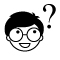 Stelle eine Vermutung auf, was sich Yunus fragen könnte?____________________________________________________________________________________________________________________________________________________________B 1 - Sprachförderung Markiere die Antworten zu den Fragen im Text. Bewertungsaufgabe AB 1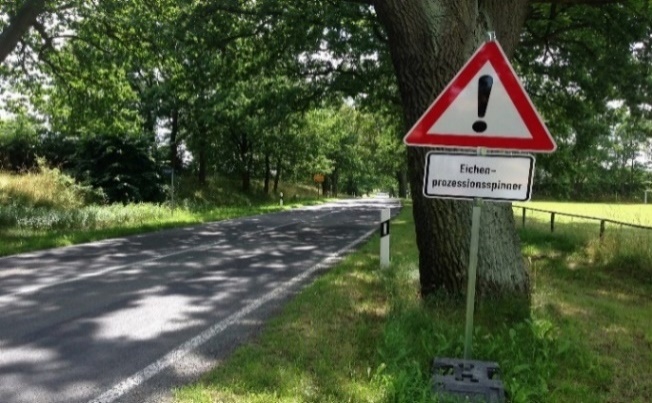 Mysteriöses EichensterbenAufgaben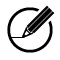 Begründe, warum der Waldweg abgesperrt war. Nutze IB 1.Ergänze im unten abgebildeten Schema mit Pfeilen die möglichen Nahrungsbeziehungen zu einem Nahrungsnetz. Füge danach den Eichenprozessionsspinner zum Nahrungsnetz hinzu.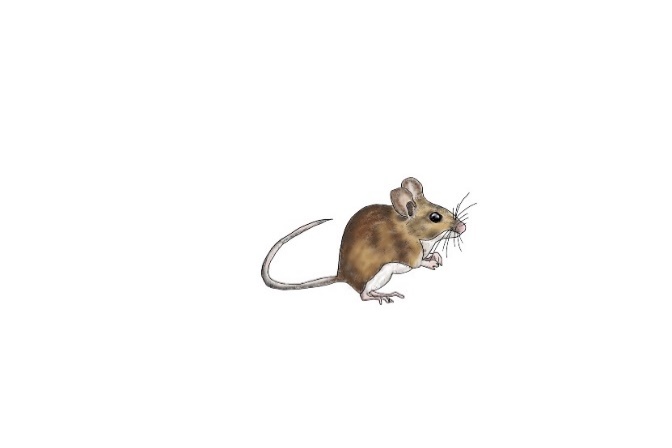 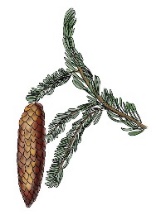 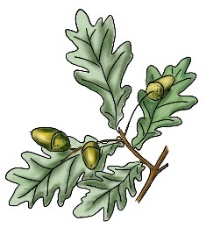 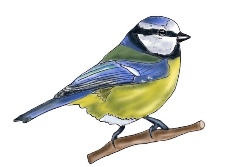 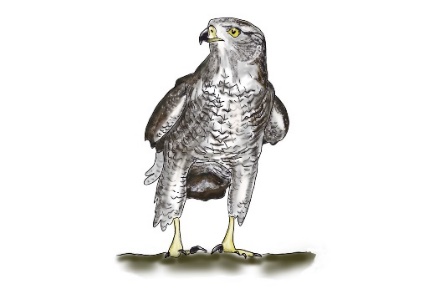 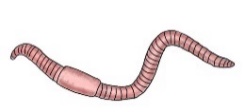 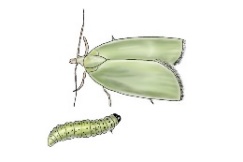 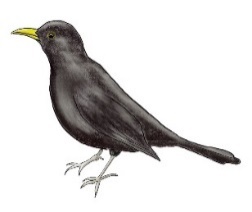 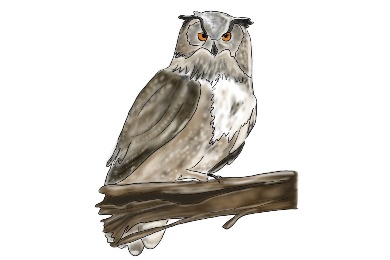 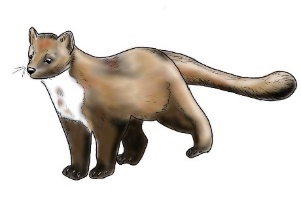 Bild: Nahrungsnetz 1,Katja Kühl, , Fressen und gefressen werden -Nahrungsbeziehungen im WaldWelche Auswirkungen hat die starke Ausbreitung des Eichenprozessionsspinners auf 
das Ökosystem Wald? Beantworte die folgenden Fragen:   Notiere, was mit den Eichen passiert, wenn sich der Eichenprozessionsspinner stark vermehrt (Tipp: Nutze auch das IB 3).____________________________________________________________________________________________________________________________________________________________________________________________________________________________________________Schau dir das Nahrungsnetz an. Gib an, wer sich von den Blättern oder Früchten der Eiche ernährt. Fertige eine Tabelle mit vier Spalten an. Trage alle Konsumenten I. Ordnung der Eiche ein und nenne mögliche Auswirkungen auf diese (Gelbhalsmaus, Blaumeise, Eichenwickler). a)* für Pfiffige: Überlege dir, welche Bedeutung der Regenwurm im Stoffkreislauf einnimmt und wo du ihn deshalb einordnen würdest. Notiere auch eine kurze Begründung.Schlussfolgere nun mögliche Auswirkungen für die Konsumenten II. Ordnung (Amsel, Habicht).Beispiel:5)	Wie sähe das Nahrungsnetz ohne die Blätter der Eiche aus? Fertige eine Skizze an oder   verwende die Vorlage mit den Abbildungen für ein neues Nahrungsnetz (AB Vorlage)Beurteile nun anhand deiner Skizze und den Tabellenangaben den Zustand des Ökosystems Wald in Bezug auf seine Vielfalt an Lebewesen.zu IB I) Stelle eine Vermutung auf, was sich Yunus fragen könnte? Mögliche Antworten:Was passiert mit den Tieren und Pflanzen im Wald, wenn sich der Eichenprozessionsspinner weiterhin so stark vermehrt? Könnten die Eichen absterben? Was kann man gegen den Eichenprozessionsspinner tun?Bewertungsaufgabe AB 1: ErwartungshorizontMysteriöses Eichensterbenzu 1) Der Waldweg war abgesperrt, da sich in dem Waldstück zahlreiche Raupen des Eichenprozessionsspinners befanden. Die „Brennhaare“ der Raupen sind für den Menschen gefährlich, da sie juckenden Ausschlag, Atembeschwerden und sogar einen allergischen Schock auslösen können.zu  2)  Eichenblatt und Eichenprozessionsspinner werden mit einem Pfeil verbunden(siehe Abbildung: unten)Lehrkraftinfo: Bis auf den Kuckuck fressen die meisten Vögel die Raupen des Eichenprozessionsspinners aufgrund des Giftes nicht. Dem Kuckuck schadet das Gift nicht, da er seine Magenschleimhaut mit den darin festsitzenden Brennhaaren herauswürgen kann. Zahlreiche Vögel und Fledermäuse fressen aber den Schmetterling.zu 3) Kommt es mehrere Jahre hintereinander zum starken Befall von Eichen durch den Eichenprozessionsspinner, so können die Eichen absterben. Das hat wiederum zahlreiche Auswirkungen auf das Ökosystem Wald.zu  4a)   zu a)* für Pfiffige: Der Regenwurm stellt gleichzeitig einen Konsumenten I. Ordnung und       einen Destruenten dar.  zu  5)     siehe AB Vorlage neues Nahrungsnetzzu 6)  Von den Blättern und Früchten der Eiche ernähren sich Gelbhalsmaus, Regenwurm, Blaumeise und Eichenwickler. Diesen Tieren fehlt damit ein Großteil ihrer Nahrungsgrundlage. Hier ist besonders der Eichenwickler (ebenfalls ein Forstschädling) betroffen, da er sich hauptsächlich von Eichenblättern ernährt. Die Populationen der betroffenen Tierarten verkleinern sich. Dies hat wiederum Konsequenzen für die Sekundärkonsumenten, wie Amsel, Blaumeise und Baummarder, die daraufhin ebenfalls weniger Nahrung finden. Endkonsumenten wie Habicht und Uhu haben schlechtere Fortpflanzungschancen, da die Nahrung nicht für die Aufzucht von Jungen reicht. Populationen könnten auswandern oder aussterben.Das ökologische Gleichgewicht im Ökosystem Wald ist gestört. Das Nahrungsnetz ist kleiner, die Vielfalt geringer.Informationen für die Lehrkraft: Weitere Szenarien sind hier denkbar:So könnte z.B. Auswirkungen auf andere Pflanzen erläutert werden (z.B. könnten sich Fichten oder andere Baumarten weiter ausbreiten, da ein Konkurrent um den Lebensraum wegfällt, oder (konträr zur ersten These) wird die Population der Fichte geschwächt, da deren Samen nun vermehrt als Nahrungsgrundlage von Mäusen und Blaumeisen dienen könnten.Da die Kronen der Eichen nun lichtdurchlässiger werden, könnten sich durch den stärkeren Lichteinfall am Waldboden nun andere Pflanzenarten ansiedeln, die wiederum als Nahrungsgrundlage für andere Tiere dienen). Die starke Vermehrung des Eichenprozessionsspinners könnte auch positive Auswirkungen auf die Populationen einiger Singvogelarten (und damit auch auf deren Räuber) haben, die sich von dem nun zahlreichen vorhandenen Falter ernähren könnten. Denkbar wäre auch, dass durch Räuber und Parasiten des Eichenprozessionsspinners, wie z. B. dem Kuckuck, dem Puppenräuber (einer Käfer-Art) oder einigen Schlupfwespenarten die Population des Eichenprozessionsspinners nach einiger Zeit stark sinkt (erste Lotka-Volterra-Regel) und somit Auswirkungen auf das Ökosystem Wald - langfristig gesehen - gering sind.Vorlage zu 5)Nahrungsnetz im Wald nach dem Auftreten des EichenprozessionsspinnersBild: Nahrungsnetz 2,Katja Kühl, , Fressen und gefressen werden -Nahrungsbeziehungen im Waldzu 2) und 5)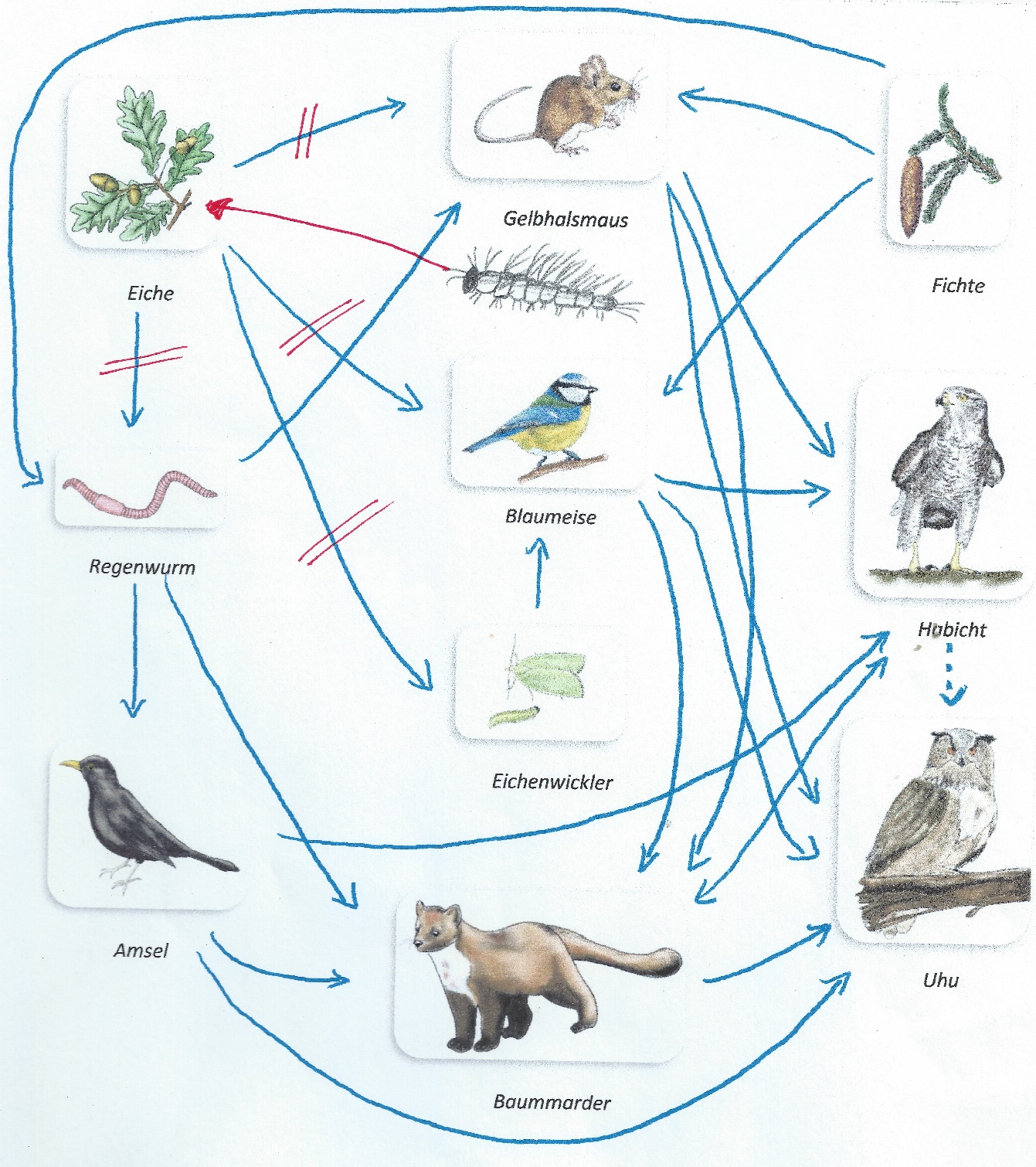 Bild: Nahrungsnetz 3,Katja Kühl, , Fressen und gefressen werden -Nahrungsbeziehungen im WaldWenn die Lernenden den Eichenprozessionsspinner einzeichnen und von einem starken Befall ausgehen, können sie selbstständig erkunden, welche Nahrungsketten verschwinden und schlussfolgern, welche Konsumenten davon betroffen sind.Die Vorlagen aus Seite 10 und 14 könnten auch für das Plenum als Folie verwendet werden.IB 2 SteckbriefSteckbrief zum EichenprozessionsspinnerName:     Eichenprozessionsspinner (Thaumetopoea processionea)          Familie:  Zahnspinner (Notodontidae)Verbreitung / Lebensraum:   Europa, überwiegend auf Eichenvon der iberischen Halbinsel über Süd- und Mitteleuropa östlich bis in den Süden Russlands und nach Vorderasien in Deutschland sind alle Bundesländer betroffen, am stärksten Nordrhein-Westfalen, Berlin, Brandenburg, Sachsen-Anhalt, Baden-Württemberg und BayernLebensweise:        
       -     wie der Name schon sagt, finden sich die Raupen des Eichen-Prozessionsspinners            hauptsächlich an Eichen, sie leben in Gruppen von 20-30 Larven und bewegen sich im            „Gänsemarsch“, also wie bei einer Prozession*, fort, worauf der Namensteil             Prozessionsspinner* hinweist      -     tagsüber und während der Häutung ziehen sie sich in ihre Nester (Blattgespinste) zurück      -     jüngere Raupenstadien bilden diese Blattgespinste im oberen Kronendach,       -     ältere Raupen bilden bis zu fußballgroßen Nestern in Astgabeln  * (lat. Procedere: vorrücken, voranschreiten), langer Zug von Menschen, UmzugFortbewegung:Ei: ruhend, Larve: kriechend, Puppe: ruhend, Schmetterling: fliegendKörperbau / besondere Merkmale:       in Kopf, Brust, Hinterleib gegliedert,am Kopf tragen Weibchen und Männchen gelbbraune Fühler - die des Weibchens sind etwas kürzeram Brustteil drei Beinpaare und vier Flügel,Brust und Hinterleib sind stark grauschwarz behaartdie männlichen Falter erreichen eine Flügelspannweite von 25 bis 32 Millimetern,die weiblichen Falter erreichen eine Flügelspannweite von 30 bis 36 Millimetern die Vorder- wie auch die Hinterflügel sind aschgrau bis braungrau gefärbt, beim Weibchen noch etwas dunklernachtaktive TierartAnpassung an den Lebensraum: Raupe und Schmetterling sind durch ihre Färbung gut getarnt und durch Brennhaare und ihre Gespinste vor Beutetieren recht gut geschützt	Ernährung:  
      -    Raupe frisst Blattgrün der Eichenblätter;            wenn diese stark befallen sind, werden auch Hainbuchen-Blätter gefressen;    Schmetterling saugt Nektar (er lebt zwischen Juli und Anfang September)Fortpflanzung / Entwicklung:   Sommer: zwei Tage nach der Paarung legt das Weibchen ca.150 Eier auf dünnen Ästen in der oberen Baumkrone ab, wo auch die Sonne hin scheint.Herbst/Winter: in den Eiern entwickeln sich die Embryos zur fertigen Jungraupe und überwintern dort.Frühjahr: Je nach Temperatur schlüpfen die Larven (Raupen) zwischen Anfang April und Anfang Mai aus dem Ei. Sie durchlaufen fünf bis sechs Larvenstadien. Jedes dauert ungefähr 10 Tage. Während dieser Zeit können sie bis zu fünf cm lang werden. Ab dem 3. Larvenstadium bilden sich ihre Brennhaare aus. Mit jeder weiteren Häutung werden diese größer und dichter. Nachdem 6. Stadium ca. Ende Juni verpuppen sich die Raupen. Die Puppenruhe beträgt drei bis sechs Wochen (temperaturabhängig). Danach schlüpft der Schmetterling, welcher nur eine kurze Lebensdauer hat.Gefährdung: Der Eichenprozessionsspinner gilt selbst als nicht gefährdet, obwohl er viele natürliche Feinde hat.Die Falter werden unter anderem von Fledermäusen und Vögeln gern gefressen.Die Raupen werden unter anderem von Vögeln gefressen, wie vom Wiedehopf (selten) und vor allem vom Kuckuck.Dem Kuckuck schaden die Brennhaare nicht, da er seine Magenschleimhaut mit den festsitzenden Brennhaaren herauswürgen kann.Die Raupen können auch von Schlupfwespen und Raubfliegen geschädigt werden, indem diese wiederum ihre Larven im Inneren der Prozessionsspinnerraupe entwickeln lassen.Die Käferart Großer Puppenräuber ernährt sich von der Puppe des Prozessionsspinners   Bild: Thaumetopoea processionea, Raupe, R. Altenkamp, CC BY-SA 3.0, wikimedia            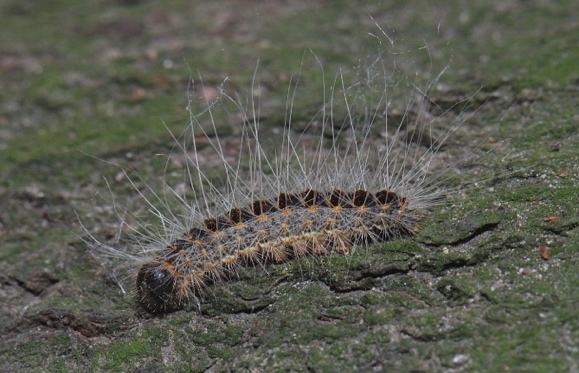 Bewertungsaufgabe AB 2Eichenprozessionsspinner – Möglichkeiten der BekämpfungViele Menschen fordern, dass die Ausbreitung des Eichenprozessionsspinnersverhindert werden muss. Nenne zwei Gründe, die dafürsprechen, den Eichenprozessionsspinner zu bekämpfen. Nutze auch IB 3.________________________________________________________________________________________________________________________________________________________________________________________________________________________________________________________________________________________Recherchiere, welche Maßnahmen zur Bekämpfung des Eichenprozessionsspinners möglich sind. Notiere die Maßnahmen (Tipp: Nutze auch IB 3).______________________________________________________________________________________________________________________________________________________________________________________________________________________________________________________________________________________3)   Ordne nun den verschiedenen Maßnahmen die Vor-und Nachteile zu.                  Übertrage dazu die nachfolgende Tabelle in deinen Hefter und vervollständige diese.Tipp: Falls ihr Hilfe braucht, holt euch weitere Informationsbögen vom Tisch der Lehrkraft. 4)   Beurteilt die Auswirkungen der Maßnahmen auf das Nahrungsnetz       und auf die Menschen. Diskutiert dazu in Gruppen.Bewertungsaufgabe AB 2: ErwartungshorizontEichenprozessionsspinner – Möglichkeiten der Bekämpfungzu 1)   Erster Grund: Gesundheit der Menschen  Die Brennhaare der Raupen (Nesselgift) sind für den Menschen gefährlich, da sie juckenden           Ausschlag, Atembeschwerden und Allergien auslösen können.           Zweiter Grund: Gesundheit der Eichen/des Waldes /des Ökosystems  Die Bekämpfung ist nötig, da sonst die Eichen kahlgefressen werden, die Bäume könnten absterben. Dies könnte zum Verlust des Lebensraumes für einige Tiere führen. Außerdem sind Waldflächen und Landschaften in den Eichen stehen bedroht.zu 2)   Man unterscheidet organisatorische und mechanische Maßnahmen. Außerdem gibt es den           Einsatz von biologischen und chemischen Bekämpfungsmitteln.  Zu den organisatorischen Maßnahmen zählen:  Absperrungen und Hinweisschilder während der Raupenentwicklung im Frühsommer  Zu den mechanischen Maßnahmen gehören:  Verfahren bei denen die Raupen und deren Nester mit Hilfe entsprechender Geräte           abgesaugt, abgeflammt oder eingesammelt werden.  Einsatz von biologischen und chemischen Bekämpfungsmitteln:  Man unterscheidet zwischen biologischen und chemischen Wirkstoffen, Gesetze zum Einsatz  und Anwendungsrichtlinien sind zu beachten.zu 4)  Beurteilt die Auswirkungen der Methoden auf das Nahrungsnetz und auf die Menschen. Diskutiert dazu in Gruppen.Mögliche Urteile: moralisches Dilemma- keine Methode zu 100% wirksam;Man kann nur zwischen kleinerem und größerem Schaden für Mensch und Umwelt abwägen. Bei den umweltschonenden organisatorischen Maßnahmen wird der Mensch geschützt - die Ausbreitung des EPS aber nicht verhindert und somit das 	Nahrungsnetz/Ökosystem verändert, da Eichen weiteren Schäden durch den EPS ausgesetzt sind. Bei den mechanischen Anwendungen: Absaugen und Abflammen wird die weitere Ausbreitung des EPS zwar unterbunden, jedoch können so auch andere Tiere und Pflanzen geschädigt werden. Sammelt man die Raupen mit den Nestern ab, ist fraglich, ob auch die Brennhaare alle so beseitigt werden können. Bei allen mechanischen Methoden benötigen die „Bekämpfer“/durchführenden Fachkräfte eine sichere Schutzausrüstung.Chemische Maßnahmen anzuwenden bringt nicht nur Gefahren für die gesamte Umwelt und das betreffende Ökosystem, auch weitere Ökosysteme wie Gewässer zum Beispiel, können über das Grundwasser geschädigt werden. Auch ein Biozid wirkt nicht selektiv, d.h. es werden auch andere Schmetterlingsarten davon betroffen sein.4)* Nehmt dazu Stellung, welche Methode/Methoden ihr anwenden würdet.       Begründet eure Entscheidung.Individuelle Lösungen als Ergebnisse der Diskussion.zu 3)Tippkarten: Mysteriöses Eichensterben (für AB 2/ Aufgaben 3 und 4)TIPP 1 Eichenprozessionsspinner – Möglichkeiten der BekämpfungTIPP 2Ordne die Vor- und Nachteile den verschiedenen Methoden zu.IB 3Eichenprozessionsspinner – Möglichkeiten der BekämpfungIm Vordergrund der Bekämpfungsmaßnahmen steht vor allem der Schutz der Menschen vor den Brennhaaren des EPS. Für die Bekämpfung befallener Eichen und Wälder wird zwischen organisatorischen und mechanischen Maßnahmen unterschieden. Der Einsatz von Pflanzenschutzmitteln und Bioziden gegen den EPS wird erst in Erwägung gezogen, wenn sich die alternativen Maßnahmen als nicht ausreichend erweisen.Organisatorische Maßnahmen haben das Ziel, in der kurzen Zeit im Frühsommer, in denen die Raupen aktiv sind, den Kontakt mit dem Menschen zu vermeiden. Oft können Flächen und Wege schnell und kurzzeitig mit einfachen Mitteln für einige Wochen gesperrt werden.Zusätzlich oder als alleinige Maßnahme können Hinweisschilder aufgestellt werden. Die Bevölkerung kann so schnell informiert werden. Ein aktiver Eingriff des Menschen in das Ökosystem erfolgt nicht.Die Ausbreitung des EPS wird durch diese Maßnahmen aber nicht verhindert.Bei den mechanischen Verfahren werden die Raupen und deren Nester mit Hilfe entsprechender Geräte abgesaugt, abgeflammt oder eingesammelt.  Der Vorteil beim Absaugen ist, dass auch die Brennhaare der Raupen dauerhaft entfernt werden. Schwierig ist das Arbeiten auf den Bäumen. Die betreffenden Personen benötigen eine Schutzausrüstung und müssen in die Gefahrenzonen.Auch das Abflammen mit entsprechenden Geräten ist nicht ungefährlich für den Menschen. Die Nester und Raupen können zwar verbrannt und so schnell beseitigt werden, allerdings besteht auch die Gefahr, dass durch die Hitze die Brennhaare weiter verteilt werden. Desweitern können auch unbeabsichtigt durch die Flammen andere Lebewesen, wie Insekten oder die Bäume selbst geschädigt werden, was einen Eingriff in das Ökosystem bedeutet.                      Das Absammeln ist nur für kleine Gebiete umsetzbar. Nester und Raupen könn.en schnell entfernt werden. Ob dadurch allerdings alle Brennhaare beseitigt werden, ist fraglich. Diese Methode benötigt ebenfalls Schutzkleidung und Atemmaske.IB 4Schadwirkung des EichenprozessionsspinnersDer Eichenprozessionsspinner ist in erster Linie ein Forstschädling, darüber hinaus aber auch ein gefährlicher Gesundheitsschädling. Schuld daran sind die Brennhaare der Raupen, die sich ab dem dritten Larvenstadium bilden und das Nesselgift Thaumetopoein enthalten.  Gesundheitsschäden für den Menschen:Besonders häufig ist die sogenannte Raupendermatitis, die sich durch folgende Symptome bemerkbar macht:lokale Hautausschläge mit Hautrötungleichte Schwellungen der Hautextrem starker Juckreiz und Brennen der HautQuaddel-Bildung am ganzen KörperWenn die Brennhaare eingeatmet werden, kommt es zu Reizungen an Mund- und Nasenschleimhaut. Folgen können Bronchitis, schmerzhafter Husten und Asthma sein. Weitere Symptome nach einem Kontakt mit den Brennhaaren sind Schwindelgefühl, Fieber, Müdigkeit und Bindehautentzündung.Ein Problem ist, dass die Brennhaare die beschriebenen Symptome mitunter noch nach Jahren auslösen können. Eine große Gefahr geht daher auch von bereits älteren Gespinstnestern aus.Gefährdete Personen:Arbeitende im WaldArbeitskräfte von Gartenbaubetrieben und StraßenmeistereienSpaziergängerinnen und Spaziergänger und Freizeitsportlerinnen und Freizeitsportler, die am Waldrand oder in Parks unterwegs sindBesucherinnen und Besucher von Parks oder Freizeitanlagenspielende Kinder in WaldnäheAnwohnerinnen und Anwohner von betroffenen WaldgebietenGartenbesitzerinnen und Gartenbesitzer, in deren Gärten Alteichen stehenSchutzmaßnahmen:Befallene Eichen meiden!Raupen und Gespinste nicht berühren!An vom Schädling befallenen Orten nicht auf den Boden legen oder setzen!In Risikogebieten besonders exponierte und empfindliche Körperpartien, wie Nacken, Hals oder Unterarme, durch Kleidung schützen!Bei Kontakt mit den Brennhaaren der Raupen Kleidung wechseln und duschen!Bewertungsaufgabe AB 3Entscheidung der Bürgerinnen und Bürger zur Bekämpfung des Eichenprozessionsspinners im StadtparkStellt euch vor, dass alle Bürgerinnen und Bürger der Stadt mitentscheiden sollen, wie die Bekämpfung des Eichenprozessionsspinners im beliebten Park der Stadt umgesetzt werden soll. Dazu müssen sie ihre eigene Entscheidung gut begründet und fristgerecht an die Bürgermeisterin oder den Bürgermeister ins Rathaus senden, um die Bürgerentscheidung vorzubereiten.Nachdem ihr euch nun ausführlich mit den Möglichkeiten zur Bekämpfung des Eichenprozessionsspinners befasst habt, entscheidet und begründet, welche Maßnahme ihr anwenden würdet. 1. Formuliert eure Entscheidung als Brief für die Bürgermeisterin oder den Bürgermeister zur Vorlage im Rathaus. Nutzt eure Aufzeichnungen vom AB 2.                                       	Bürgerentscheidung                         					Datum:                                                                                                                      	        	Bürgermeisterin/Bürgermeister   	       	Rathaus am Markt 1   	        	Bürgerin/Bürger:   	         	Bürgerentscheidung zur Bekämpfung des    	         	Eichenprozessionsspinners im Stadtpark   	       	Sehr geehrte Bürgermeisterin,                   	Sehr geehrter Bürgermeister,   	      	…                 	Mit freundlichen Grüßen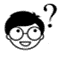 2. Sammelt alle Entscheidungen der Klasse. Verschaffe dir einen Überblick, wie sich die Mehrheit der Klasse entschieden hat.Bewertungsaufgabe AB 3: ErwartungshorizontEntscheidung der Bürgerinnen und Bürger zur Bekämpfung des Eichenprozessionsspinners im Stadtpark	                                 Bürgerentscheidung                                                                    Datum: 01.06.21                                                                                                                      	 Bürgermeisterin/Bürgermeister   	 Rathaus am Markt 1               Bürgerin/Bürger: Hr. Mustermann               Bürgerentscheidung zur Bekämpfung des    	 Eichenprozessionsspinners im Stadtpark               Sehr geehrter Bürgermeister,               nachdem ich mir einen Überblick über mögliche    	 Maßnahmen erarbeitet habe, würde ich mich                für die Aufstellung von Hinweisschildern am                 Stadtpark entscheiden.                        Dadurch gehen wir zwar nicht aktiv gegen den             Eichenprozessionsspinner vor, schädigen aber                 auch keine anderen Lebewesen in der                 Umgebung, was mir wichtig ist. Die Schilder                können wir jedes Jahr wieder              verwenden, was ich als sinnvoller und                nachhaltiger erachte, als die Verwendung                von Flatterband.                                                                       Ich hoffe, dass ich Sie mit meiner                                                                        Entscheidung zur Urteilsfindung/Beurteilung                                                                        einer Maßnahme unterstützen kann und                                                                        bedanke mich für diese Möglichkeit der                                                                        Mitentscheidung.                                                                        Mit freundlichen Grüßen                                                                        Hr. MustermannBewertungsaufgabe AB 4Der Eichenprozessionsspinner – Aufklärung und Maßnahmen durch PolitikDer Stadtwald von Neustadt ist vom Eichenprozessionsspinner befallen. Die Stadtbewohner befürchten nun, dass alle geplanten Osterfeierlichkeiten im Park ausfallen müssen werden. Stellt euch vor, ihr seid Bürgermeisterin/Bürgermeister von Neustadt und müsst eine Pressekonferenz für die Gemeinde abhalten. AufgabenListe auf einem Notizblatt die Maßnahmen zur Bekämpfung des Eichenprozessionsspinners auf. (Nutze dazu IB3)Analysiere im Zweierteam mit einer Partnerin oder einem Partner (Bürgermeisterin/Bürgermeister und Beraterin/Berater) die Vor- und Nachteile der jeweiligen Maßnahmen.Ordnet dafür zuerst die Vor- und Nachteile tabellarisch. Übernehmt dazu die nachfolgende Tabelle in eure Hefter.Erarbeitet mit Hilfe der Tabelle Argumentationswippen (siehe Abbildung (Abb.) 17). Legt nun als Bürgermeisterin/Bürgermeister und Beraterin/Berater fest, welche Maßnahmen ihr zur Bekämpfung des Eichenprozessionsspinners einsetzen würdet. Begründet die Maßnahmen mit euren gesammelten Argumenten vor den Bürgerinnen und Bürgern von Neustadt. Tipp:  Nutzt die Argumentationswippen aus Aufgabe 2b) als Hilfe und Orientierung  3* Nehmt dazu Stellung, welche Methode/Methoden ihr als Bürgermeisterin/Bürgermeister und Beraterin/Berater zur Bekämpfung des Eichenprozessionsspinners anwenden würdet und begründet eure Entscheidung. Tipp:  Nutzt die Argumentationswippen aus Aufgabe 2b) als Hilfe und Orientierung  weiterführende Aufgabe / Variante*  Rollenspiel mit Pro- und Contra-Positionen Die Stadtverwaltung mit der Bürgermeisterin beziehungsweise dem Bürgermeister als Vorsitz ruft zum öffentlichen Dialog auf dem Rathausplatz von Neustadt. Alle Bürgerinnen und Bürger der Gemeinde sind herzlich willkommen und aufgefordert ihre Meinung zu möglichen Maßnahmen und zum Umgang mit dem Befall des Eichenprozessionsspinners und den Konsequenzen für den Stadtpark und das geplante Osterfest kundzutun.Es sind verschiedene Rollenkarten vergeben. Lest diese genau durch.Versetzt euch nun in die Lage der Person eurer Rollenkarte und vertretet eure Meinung im öffentlichen Dialog.-> Nutzt gegebenenfalls die Argumentationswippen aus Aufgabe 2b) und die     bereitgestellten HilfenHilfenHilfe zur Erstellung einer Argumentationswippe.Finde zu dem gegebenen Diskussionspunkt (hier im Beispiel sind es die verschiedenen Maßnahmen) die Argumente, die für die Maßnahme sprechen (Argument pro) und die, die gegen die Maßnahme sprechen (Argument contra).Zeichne eine Argumentationswippe: eine Seite der Wippe kennzeichnet die Seite „pro“- Maßnahme, die andere Seite die der „contra“ – Maßnahme.Positioniere jedes Argument als einen Argumentbaustein auf der passenden Seite der Argumentationswippe.Entscheide so, zu welcher Seite sich die Wippe neigen würde  auf welcher Seite lasten die meisten Argumente?Materialien:Formulierungshilfen:Rollenkarten / Rollenspiel / Zuordnungsspiel zur GruppeneinteilungReflexion: Fragebogen zur BewertungsaufgabeC RahmenlehrplanbezugBezüge zum Basiscurriculum Sprachbildung (BC)Bezüge zum Basiscurriculum Medienbildung (BC)Bezüge zu übergreifenden ThemenBezüge zu weiteren FächernInklusive Aspekte der Lernaufgabe:D AnhangWeiterführende Informationen zum Modell der Bewertungskompetenz Die Bewertungskompetenz der Lernenden zeigt sich in der Kenntnis von fachlichen und überfachlichen Perspektiven und Bewertungsverfahren und in der Fähigkeit, dieses Fachwissen zu nutzen, um Aussagen bzw. Daten anhand verschiedener Kriterien zu beurteilen, sich dazu begründet Meinungen zu bilden, Entscheidungen auch auf ethischer Grundlage zu treffen und Entscheidungsprozesse und deren Folgen zu reflektieren.                                                                                                  Konfliktsituation (Kontext) • Das Entscheidungsproblem stellt in der Regel                       ein Dilemma dar, bei dem zwischen zwei    Möglichkeiten entschieden werden muss.•  Die Lösung des Problems ist strittig.    Es gibt keine triviale Lösung, sondern   mehrere Lösungen (Handlungsmöglichkeiten). • Die Entscheidungsfindung basiert auf   Bewertungskriterien, die sich auf                 a) fachliche Aspekte (der Biologie, der Natur-       wissenschaften und    b) weitere außerfachliche Aspekte wie z. B.     - persönliche      - umweltethische      - politische      - philosophische     - gesellschaftliche      - ökonomische beziehen. • Die Entscheidung für eine bestimmte   Handlungsoption hängt von der Gewichtung     der einzelnen Bewertungskriterien / Werte* ab. * Werte: sind Ideale oder Vorstellungen   des Menschen, die auf bestimmte Handlungen   Lebewesen, Gemeinschaften oder Dinge    übertragen werden können.Verändert nach:M. Lübeck: Der Kompetenzbereich Bewertung im Biologieunterricht. Möglichkeiten zur systematischen Konstruktion von Lernaufgaben.  Waxmann 2018, S. 24.QuellenMögliche Adressen für eine Internetrecherche: NABU (2013) (Hrsg.): NABU – Hintergrund: Der Eichenprozessionsspinner. https://www.nabu.de/imperia/md/content/nabude/wald/130506-nabu-hintergrundpapier-eichenprozessionsspinner-2.pdf [Zugriff 25.03.2021]Haas, Birgit (2011): Insektenbefall. Raupen zerfressen den Berliner Grunewald. https://www.morgenpost.de/berlin/article105017765/Raupen-zerfressen-den-Berliner-Grunewald.html [Zugriff 25.03.2021]Reiffert, Stefanie (2012): Klimawandel begünstigt Eichenprozessionsspinner. Vernichtungsfeldzug einer gefräßigen Raupe. https://www.focus.de/wissen/natur/tid-26236/klimawandel-hilft-eichenprozessionsspinner-vernichtungsfeldzug-einer-gefraessigen-raupe_aid_770183.html [Zugriff 25.03.2021] M. Lübeck: Der Kompetenzbereich Bewertung im Biologieunterricht. Möglichkeiten zur systematischen Konstruktion von Lernaufgaben.  Waxmann 2018, S. 24.Bildnachweise/AbbildungenUnterrichtsfachBiologieJahrgangsstufe/n7/8Niveaustufe/nD-FZeitrahmenOptional:Bewertungsaufgabe: zwei Unterrichtsstunden – Projekttag möglichThemenOptional:Schulführung im Tierpark: Räuber und Beute – Überleben im TierreichEmpfohlen, zur besseren Aufgabenbearbeitung:Lernaufgabe: Fressen und gefressen werden - Nahrungsbeziehungen im WaldBewertungsaufgabe: Mysteriöses Eichensterben - der Eichenprozessionsspinner (Auswirkungen auf das Ökosystem Wald durch einen Forstschädling und durch den Eingriff des Menschen)Themenfeld(er) Lebensraum und ihre Bewohner – vielfältige   Wechselwirkungen (RLP Berlin Biologie)2.4	Bewerten2.4.1 Handlungsoptionen diskutieren und auswertenKontextLernen am außerschulischen Ort; Nahrungsbeziehungen - Nahrungsketten und Nahrungsnetz;Verschiedene Optionen zur Bekämpfung eines Schädlings kennenlernen und bewertenSchlagwörter Nahrungsbeziehungen, Auswirkungen eines Schädlings auf diese, Bekämpfungsmethoden bewerten, Ursache - WirkungVoraussetzungen der Lernendendie Lernenden können: mit Fachwissen umgehen (ökologische Begriffe, wie Produzent, Konsument, Destruent, Nahrungskette, Nahrungsnetz und Nahrungsbeziehungen sind den Lernenden bekannt), sich mit fachlichen Fragestellungen und Inhalten auseinandersetzen, bereits Erlerntes anwenden; sie können Hypothesen aufstellen und Fragestellungen formulieren; sie können adressatengerecht und sachbezogen kommunizieren unter Einbeziehung geeigneter Medien und DarstellungsformenZusammenfassungMit der Bewertungsaufgabe kann problemorientiert erarbeitet werden: wieso Eichenbäume absterben, was ein Eichenprozessionsspinner ist und welche Maßnahmen zur Bekämpfung möglich sind.Nachdem die Schülerinnen und Schüler darüber Erkenntnisse erlangt haben, werden sie aufgefordert, die Bekämpfungsmaßnahmen zu bewerten. Außerdem kann diskutiert werden, welche Auswirkungen ein Absterben der Eichen auf die Nahrungsketten, Nahrungsnetze und das gesamte Ökosystem Wald hätte.Übersicht zu den Materialien und ArbeitsblätternÜbersicht zu den Materialien und ArbeitsblätternÜbersicht zu den Materialien und ArbeitsblätternÜbersicht zu den Materialien und ArbeitsblätternInfoblattInhaltArbeitsblattKontextIB 1Mysteriöses EichensterbenFiktiver ZeitungsartikelAB 1Mysteriöses Eichensterben(mit AB Vorlage zuAufgabe 5Nahrungsnetz im Wald nach dem Auftreten des Eichenprozessionsspinners)„Mysteriöses Eichensterben im Grunewald aufgeklärt“ als Einstieg in die ThematikAufgaben 1 - 6Zum Erkennen und Erarbeiten, weshalb Waldwege abgesperrt werden; welche Auswirkungen der EPS auf das Ökosystem Wald hat und wie sich das Nahrungsnetz mit dem EPS verändern würde, tabellarische Erfassung der Auswirkungen auf die Konsumenten;Bewertung des Zustandes des Ökosystems WaldIB 1 Sprachförderungkleinteiligere Fragestellung und Bebilderung des dargestellten Sachverhalts: dreiteiliges IB; gefaltete Vorgabe -> dann in zwei Schritten (je nach Bedarf) auffaltbarzum besseren Verständnis ist hier der Text in Abschnitten gegliedertAB 1 ErwartungshorizontBeispiele für mögliche Lösungen und Informationen für die LehrkraftIB 2 Steckbrief zum Eichenprozes-sionsspinnerkann als Unterstützung zu AB 1,insbesondere der Aufgabe 4, verwendet werden;oder als Zusatzaufgabe für Schnelllerner;oder nur zur Information für die LehrkraftIB 3 Sachtext zur Bekämpfungdes EPSzum Kenntnis-erwerb über die verschiedenen Verfahren, sowie die biologische und chemische Bekämpfung des EPSEingabe zu AB 2AB 2Eichenprozessions-spinner – Möglichkeiten der BekämpfungAB 2ErwartungshorizontAufgaben 1 - 4zur Erarbeitung der Gründe für eine Bekämpfung;  der Recherche der möglichen Maßnahmen;der Nennung von Vor-und Nachteilen der MaßnahmenIB 4 Schadwirkungen des EPShier werden die Auswirkungen des EPS auf den Menschen dargestelltAB 3Entscheidung der Bürgerinnen und Bürger zur Bekämpfung des Eichenprozessions-spinners im StadtparkFormulieren einer eigenen Entscheidung als offizielles Dokument mit Hilfe einer Prüfliste als Weg zur EntscheidungsfindungAB 3 ErwartungshorizontAB 4 Der Eichenprozes-sionsspinner – Aufklärung und Maßnahmen durch die PolitikPrüfen, beurteilen, bewertenHandlungsoptionen- Kriterien geleitet vergleichen und zwischen den Optionen begründet auswählen - unter Berücksichtigung verschiedener Perspektiven Kompromisse entwickelnverschiedene Rollenkarten mit Textbausteinenzur Unterstützung, falls das Thema als Rollenspiel bearbeitet und erarbeitet werden soll und kann,man kann die einzelnen Rollen ziehen lassen und die passenden Texte zuordnen;Berliner TagesblattMysteriöses Eichensterben im Grunewald aufgeklärt!An immer mehr Eichen im Berliner Stadt- und Waldgebiet werden die Raupen des Eichenprozessionsspinners zum Problem.Eine gefährliche Raupe macht sich zurzeit in Berlins Wäldern breit. Der Eichenprozessionsspinnerbefall ist in diesem Jahr schlimm wie nie. Eigentlich ist der Eichenprozessionsspinner ein unscheinbarer, nachtaktiver Schmetterling. Seine Raupen sind jedoch sehr gefräßig. Sie kommen nachts zu Hunderten aus ihren Nestern und fressen die Bäume kahl. Wie ihr Name schon vermuten lässt, sind die Blätter der Eiche ihre Lieblingsspeise. Anfang der 1990er-Jahre war der Eichenprozessionsspinner noch selten in Deutschland zu finden. Es wird vermutet, dass der Klimawandel für die Raupenplage verantwortlich ist. Trockenheit, Wärme und milde Winter sorgen für ideale Bedingungen für die Raupen, so dass es seit einigen Jahren zu Massenvermehrungen kommt. Wenn es mehrere Jahre hintereinander zu einem starken Befall der Eichen kommt, so können diese absterben.                                                                                          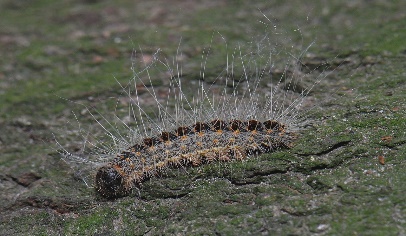 Die Raupen des Eichenprozessionsspinners fressen nicht nur die Eichen kahl, sondern sind auch für den Menschen gefährlich. Die Raupen schützen sich gegen ihre Fressfeinde mit zahlreichen „Brennhaaren“. Diese feinen „Haare“ brechen leicht ab und werden mit dem Wind durch die Luft transportiert. Sie enthalten ein Gift, das beim Menschen juckenden Ausschlag, Atembeschwerden und sogar einen allergischen Schock auslösen kann. TextFragen zum TextBilderBerliner TagesblattMysteriöses Eichensterben im Grunewald aufgeklärt!An immer mehr Eichen im Berliner Stadt- und Waldgebiet werden die Raupen des Eichenprozessionsspinners zum Problem.Eine gefährliche Raupe macht sich zurzeit in Berlins Wäldern breit. Der Eichenprozessionsspinnerbefall ist in diesem Jahr schlimm wie nie. Eigentlich ist der Eichenprozessionsspinner ein unscheinbarer, nachtaktiver Schmetterling. Seine Raupen sind aber sehr gefräßig. Sie kommen nachts zu Hunderten aus ihren Nestern und fressen die Bäume kahl. Wie ihr Name schon vermuten lässt, sind die Blätter der Eiche ihre Lieblingsspeise. Anfang der 1990er-Jahre war der Eichenprozessionsspinner noch selten in Deutschland zu finden. Es wird vermutet, dass der Klimawandel für die Raupenplage verantwortlich ist. Trockenheit, Wärme und milde Winter sorgen für ideale Bedingungen für die Raupen, so dass es seit einigen Jahren zu Massenvermehrungen kommt. Kommt es mehrere Jahre hintereinander zu einem starken Befall der Eichen, so können diese absterben. Die Raupen des Eichenprozessionsspinners fressen nicht nur die Eichen kahl, sondern sind auch für den Menschen gefährlich. Die Raupen schützen sich gegen ihre Fressfeinde mit zahlreichen „Brennhaaren“. Diese feinen „Haare“ brechen leicht ab und werden mit dem Wind durch die Luft transportiert. Sie enthalten ein Gift, das beim Menschen juckenden Ausschlag, Atembeschwerden und sogar einen allergischen Schock auslösen kann. Welches Tier wird in Berlin zum Problem?Was ist der Eichen-prozessionsspinner für ein Tier?Was fressen die Raupen des Eichenprozessionsspinners?Warum konnte sich der Eichenprozessionsspinner in Deutschland so stark vermehren?Was passiert, wenn der Eichenprozessionsspinner die Eichen regelmäßig befällt?Wie schützen sich die Raupen vor Fressfeinden?Warum sind die Raupen für den Menschen gefährlich?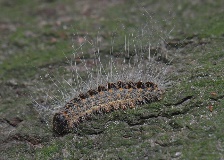 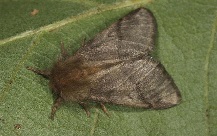 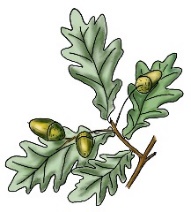 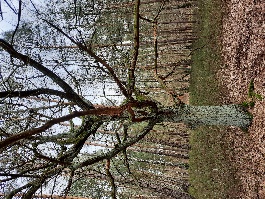 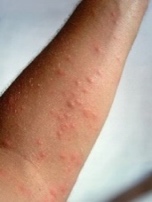 Bild: Raupendermatitis, Daniel Ullrich, CC-by-sa-2.0-de, Daniel Ullrich, wikimedia.KonsumentenI. OrdnungAuswirkungen und Folgen auf die Konsumenten I. OrdnungKonsumentenII. OrdnungAuswirkungen und Folgen auf die Konsumenten II. OrdnungGelbhalsmausgeringeres Angebot an Eichenblättern und Eicheln;Fichte könnte stärker besucht werdenHabichtgeringeres Angebotan Gelbhalsmäusen,weniger Nahrung…………KonsumentenI. OrdnungAuswirkungen und FolgenKonsumentenII. OrdnungAuswirkungen und FolgenGelbhalsmausgeringeres Angebot an Eichenblättern und Eicheln;Fichte könnte stärker besucht werdenHabichtgeringeres Angebot an GelbhalsmäusenBlaumeisegeringeres Angebot an Eichenblättern und Eicheln, weniger NahrungFichte könnte stärker besucht werdenEichenwicklerAm meisten betroffen, da er als Nahrungsspezialist Eichenblätter zu seiner Ernährung benötigtBlaumeiseGeringes Angebot an Insekten und Insektenlarven, weniger NahrungMaßnahmenVorteilNachteilAbsperrung oder / und Hinweisschilder    (organisatorisch)schnell zu organisieren,kein Eingriff in das Ökosystem,verhindert Kontakt mit BrennhaarenZugang zu bestimmten Gebieten längere Zeit gesperrt; Kontrolle nötig, ob Absperrung noch vorhanden; dämmt Ausbreitung des EPS nicht einBrennhaare werden dauerhaft entfernthohe Kosten für Geräteanschaffung;Sauger müssen danach gut gereinigt werden,Absammeln der Raupen und Nester(mechanisch)Gefährdung des Menschen: Atemmasken und Schutzanzüge nötigEinsatz eines Biozids (biologisch)Einsatz eines Insektizids(chemisch)wirkt relativ spezifisch gegen Schmetterlingsraupen/EPSMaßnahmenVorteilNachteilAbsperrung (organisatorisch)kostengünstig, verhindert Kontakt mit Brennhaaren beim Menschen; kein Eingriff ins Ökosystem;schnell zu organisierenZugang zu bestimmten Gebieten längere Zeit gesperrt;Kontrolle nötig, ob Absperrung noch vorhanden;dämmt Ausbreitung des Eichenprozessionsspinners nicht aktiv ein (Annahme: Ökosystem reguliert sich selbst  Lotka- Volterra)Hinweisschilder(organisatorisch)kein Eingriff ins Ökosystem;schnell aufstellbar sindhohe Kosten, müssen erst entworfen und hergestellt werden,danach wieder abgebaut werden;dämmt Ausbreitung des Eichenprozessionsspinners nicht aktiv einAbsaugen der Raupen und Nester(mechanisch)Brennhaare der Raupen werden dauerhaft entfernthohe Kosten für Geräteanschaffung und Schutzausrüstung für den Menschen; Menschen müssen in die Gefahrenzonen;schwierig alle Nester und Raupen zu entdecken;Sauger müssen danach gut gereinigt werdenAbflammen der Raupen und Nester(mechanisch)Brennhaare der Raupen werden dauerhaft entferntBrennhaare können erst richtig weit verbreitet werdet, da durch die Flammen Luft aufgewirbelt wird; schwierig in der Umsetzung auf den Bäumen, andere Lebewesen können mit abgeflammt werdenAbsammeln der Raupen und Nester(mechanisch)Raupen werden schnell entferntGefährdung des Menschen; Atemmasken und Schutzanzug nötig; Brennhaare können nicht gesammelt werdenEinsatz eines Biozids(biologisch)wirkt relativ spezifisch gegen Schmetterlingsraupen/EPSViele Auflagen die zu beachten sind trotz der selektiven Wirkung kann es große Auswirkungen auf das Nahrungsnetz/Ökosystem haben;alternative Maßnahmen müssen vorher geprüft seinEinsatz eines Insektizids(chemisch) nicht vorhandengroße negative Auswirkungen auf das Ökosystem und den Menschen möglichstrenge Regeln zu beachten MaßnahmenVorteilNachteil1. Absperrung (organisatorisch)schnell zu organisieren, preiswertZugang zu bestimmten Gebieten längere Zeit gesperrt;Kontrolle nötig, ob Absperrung noch vorhanden2.………Ich kann …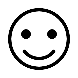 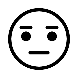 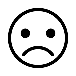 … 	die Maßnahmen zur Bekämpfung des 	Eichenprozessionsspinners bewerten.… 	Kriterien für eine Bewertung finden.   … 	Informationsquellen in Bezug auf Inhalt, Struktur und 	Darstellung kritisch bewerten.   … 	die Vor-und Nachteile der Bekämpfungsmethoden des 	Eichenprozessionsspinners einordnen   … 	Pro-und Contra-Argumente finden und den Methoden 	zuordnen   … 	meine persönliche Entscheidung begründen   … 	Sachverhalte adressaten- und sachgerecht in einem 	Diskussionsforum erklären   … 	Auswirkungen und Folgen meiner Entscheidung 	beurteilen und Konsequenzen daraus ableiten   … 	meine eigenen Werte zum Erhalt der Natur darlegen 	und meine Entscheidung zum Sachverhalt begründenKompetenzenStandards (Die Schülerinnen und Schüler können …)Mit Fachwissen umgehen2.1.1 Basiskonzept: Entwicklungs-Konzeptan Beispielen die Angepasstheit von Organismen an die Bedingungen eines Lebensraums darstellen (D) 2.1.2 Basiskonzept: Struktur- und Funktions-Konzept an Beispielen die Wechselwirkungen zwischen Organismen darstellen (E)Erkenntnisse gewinnen2.2.2 Naturwissenschaftliche Untersuchungen durchführennaturwissenschaftliche Fragen unter Einbeziehung ihres Fachwissens formulieren (F/G)Hypothesen aufstellen, die auf naturwissenschaftlichen Fragestellungen basieren (D/E)aufgestellte Hypothesen bestätigen oder nach Widerlegung weitere Hypothesen entwickeln (G/H)2.2.3 Mit Modellen umgehenmit Modellen naturwissenschaftliche Zusammenhänge beschreiben und erklären (D-F)Kommunizieren2.3.1 Informationen erschließen – Textrezeption (mündlich und schriftlich)Informationen aus einem Text aufgabengeleitet entnehmen und wiedergeben (D)naturwissenschaftliche Sachverhalte unter Verwendung der Alltagssprachen unter Einbeziehung von Fachbegriffen beschreiben (D)naturwissenschaftliche Sachverhalte mit geeigneten bildlichen, sprachlichen, symbolischen oder mathematischen Darstellungsformen veranschaulichen (E-F)themenbezogen zu einem naturwissenschaftlichen Sachverhalt in verschiedenen Quellen recherchieren (E)2.3.2 Informationen weitergeben – Textproduktion (mündlich und schriftlich)naturwissenschaftliche Sachverhalte unter Verwendung der Alltagssprachen unter Einbeziehung von Fachbegriffen beschreiben (D)naturwissenschaftliche Sachverhalte mit geeigneten bildlichen, sprachlichen, symbolischen oder mathematischen Darstellungsformen veranschaulichen (E-F)2.3.3 Argumentieren – InteraktionAussagen und Behauptungen mit Beispielen, einfachen Fakten oder Daten begründen(D)zu einer Aussage eine passende Begründung formulieren, in der die stützenden Daten oder Fakten erläutert werden (E)2.3.4 Über (Fach-)Sprache nachdenken – Sprachbewusstheitzwischen alltags- und fachsprachlicher Beschreibung von Sachverhalten unterscheiden (D)Zusammenhänge zwischen naturwissenschaftlichen Sachverhalten und Alltagserscheinungen herstellen und dabei bewusst Fachsprache in Alltagssprache übersetzen und umgekehrt (G/H)Bewerten2.4.1 Handlungsoptionen diskutieren und auswählenHandlungsoptionen Kriterien geleitet vergleichen(D)in einer Entscheidungssituation zwischen mehreren Handlungsoptionen begründet auswählen (F)die Relevanz von Bewertungskriterien für Handlungsoptionen erläutern (G/H)unter Berücksichtigung verschiedener Perspektiven Kompromisse entwickeln (G/H)2.4.2 Handlungen reflektierenSchlussfolgerungen auf der Grundlage naturwissenschaftlichen Alltagswissens ziehen (D)Schlussfolgerungen mit Verweis auf Daten oder auf der Grundlage von naturwissenschaftlichen Informationen ziehen (E/F)Möglichkeiten und Folgen ihres Handelns beurteilen und Konsequenzen daraus ableiten(G/H)2.4.3 Werte und Normen reflektierenWertvorstellungen von Meinungen, Aussagen oder Emotionen unterscheiden (D)das eigene Handeln in Bezug auf ihre Wertvorstellungen reflektieren(E)Untersuchungsspezifische Sicherheitsaspekte situationsadäquat begründet auswählen und beachten(F)eigene Wertvorstellungen in Bezug auf Werte anderer und Normen der Gesellschaft reflektieren(G/H)Standards des    BC SprachbildungDie Schülerinnen und Schüler können …Rezeption1.3.2 Rezeption/LeseverstehenTexte verstehen und nutzenaus Texten gezielt Informationen ermitteln (z. B. Fakten, Ereignisse, Themen) (D)Texte verschiedener Art lesen und in andere Darstellungsformen übertragen (D-G)Informationen verschiedener Texte zu einem Thema bewerten (G)Den wesentlichen Inhalt von Texten zusammenfassen Texte verschiedener Art lesen und in andere Darstellungsformen übertragen (D)Begründungen für Meinungen / Haltungen / Thesen von Autorinnen / Autoren wiedergeben(G)Lesestrategien und Lesetechniken anwendenLesetechniken (u.a. orientierendes, selektives, überfliegendes und wiederholtes Lesen) entsprechend der Leseabsicht anwenden (D)Produktion1.3.3 Produktion/SprechenSachverhalte und Informationen zusammenfassend wiedergebenwichtige Informationen aus Texten auf der Grundlage eigener Notizen nennen (D)Sachverhalte und Abläufe beschreiben (D)Sachverhalte und Abläufe veranschaulichen, erklären und interpretieren (G) Beobachtungen und Betrachtungen (z. B. Vorgang, Abbildung, Bild, Objekt und Modell) beschreiben und erläutern (G)Überlegungen zu einem Thema darlegenzu einem Sachverhalt oder zu Texten eigene Überlegungen äußern (D)Vermutungen äußern und begründen (D)die eigene Meinung mit Argumenten stützen (G)zu einem Sachverhalt oder zu Texten Stellung nehmen (G)Hypothesen formulieren und begründen G)Einen Vortrag haltenmithilfe von Notizen und vorgegebenen Redemitteln (z. B. zu Beginn, anschließend, zum Schluss) adressatenbezogen vortragen (D)Gestaltungsmittel (z. B. Lautstärke, Sprechtempo, Pausen, Betonung, Körpersprache) zur Verstärkung von Redeabsichten einsetzen (G) mithilfe von Stichwörtern und geeigneten Redemitteln (z. B. im Folgenden, abschließend, zusammenfassend) adressatengerecht vortragen (G)1.3.4 Produktion/SchreibenTexte schreibenTextmuster (z. B. persönlicher Brief, Liste, Protokoll) und Textbausteine (z. B. Anrede im Brief) anwenden (D)die eigene Meinung unter Nutzung von geeigneten sprachlichen Mitteln und Wortlisten darlegen (D)einen Kommentar oder eine Stellungnahme unter Nutzung geeigneter Textmuster und -Bausteine verfassen (G)die Adressaten und den Schreibanlass berücksichtigen (z. B. durch den Schreibstil und die Wahl der sprachlichen Mittel) (D/G)Schreibstrategien anwendenvorgegebene Textmuster zur Planung eines Textes (z. B. Steckbrief, Mindmap, Brainstorming, Schlüsselfragen, Clustering, Stichworttechnik) nutzen(D)Sprachbewusstheit1.3.5 InteraktionGesprächsregeln vereinbaren und beachten sprachliche Handlungen wie Vermutung, Behauptung, Kritik etc. unterscheiden (D) eigene Gesprächsbeiträge unter Beachtung der Gesprächssituation, des Themas und des Gegenübers formulieren (z. B. Fragen und Rückfragen stellen, Zustimmung und Zweifel äußern, bereits Gesagtes wertschätzen und daran anschließen) (G)sprachliche Handlungen wie Rückfrage, Richtigstellung, Hervorhebung, Äußerung von Zweifel als Redeabsicht deuten (G) 1.3.6 Sprachbewusstheit Wörter und Formulierungen der Alltags-, Bildungs- und Fachsprache unterscheidenalltagssprachliche und bildungssprachliche Formulierungen (z. B. ein Urteil/ einen Baum fällen, Beitrag zahlen/leisten) situationsgemäß anwenden (D)Fachbegriffe und fachliche Wendungen (z. B. ein Urteil fällen, einen Beitrag leisten, Aufgabe lösen) nutzen (G)Standards des   BC MedienbildungDie Schülerinnen und Schüler können …Informieren2.3.1 Informierenmediale Informationsquellen auswählen und nutzen (D)SuchstrategienSuchstrategien zur Gewinnung von Informationen aus unterschiedlichen Quellen anwenden (D)Suchmaschinen sachgerecht als Recherchewerkzeuge nutzen (D)InformationsverarbeitungInformationen unter Angabe der Quellen auswählen und für die Bearbeitung von Aufgaben ordnen (D)Kommunizieren2.3.2 Kommunizieren Verantwortungsbewusstsein, Angemessenheit und AdressatenbezugKommunikationsmedien adressatengerecht auswählen und diese anwenden (G)Regeln der verantwortungsbewussten Kommunikation mit Medien entwickeln (G)unterschiedliche Rollen in medialen Kommunikationsprozessen erproben und ihre Feedback-Kultur entwickeln (G)Präsentieren2.3.3 Präsentieren Präsentationsarten und ihre sachgerechte Auswahldie dem jeweiligen Einsatzzweck angemessene Präsentationsart auswählen und begründen (D)Aufwand und Nutzen einer Präsentation realistisch einschätzen (G)Berufs-und Studienorientierung„Die dreijährige Ausbildung als Schädlingsbekämpfer ist eine duale Berufsausbildung. Das bedeutet, dass du die Lehrzeit zu gleichen Teilen in der Berufsschule und im Betrieb beziehungsweise am Einsatzort verbringst. In der Berufsschule lernst du alle wichtigen theoretischen Grundlagen: Wie wirkt welcher Wirkstoff? Woran erkennst du Schädlinge? Ebenfalls wichtig sind die vielen rechtlichen Grundlagen, die du bei der Schädlingsbekämpfung beachten musst, zum Beispiel Gesundheitsvorschriften oder das Tierschutzgesetz.“Weitere Informationen unter:https://www.ausbildung.de/berufe/schaedlingsbekaempfer/Gesundheitsförderung/Globales Lernen/UmweltlehreAuswirkungen des EPS auf die Gesundheit des Menschen, Umwelt- und ArtenschutzPolitikwissenschaften (PW)Politische Argumentation ausarbeiten (Demokratiebegriff, Beteiligungsverfahren in der Politik, Wahlkampf), Formulieren eines formellen BriefesEthikUmgang mit Bioziden, Einschränkung von öffentlichen Räumen und persönlicher Freiheit, Pro- und Contra ArgumentationDeutschNachhaltige EntwicklungStandards der iMINT-AkademieZugängeEnthalten problemorientierte, Schülerinnen und Schüler, ansprechende Zugänge mit Alltagsbezug.Bieten für alle Lernenden individuelle Lernansätze, die Selbstständigkeit beim Lernen entwickeln und fördern.SpracheBasieren auf einem festgelegten Sprachbildungskonzept, berücksichtigen vereinfachte, verständliche Sprache ebenso wie anspruchsvolle Fachsprache.Bieten Sprechanlässe für eine gemeinsame, kompetenzorientierte Auseinandersetzung mit den Lerninhalten.Enthalten Aufgabenstellungen, die sprachbildende Aspekte berücksichtigen.AufgabenstellungenEnthalten Aufgabenstellungen, an denen alle Lernenden gemeinsam und individuell ihre Kompetenzen erfolgreich weiterentwickeln können.Enthalten Aufgabenstellungen, die für die Lernenden barrierefrei im Hinblick auf Herkunft, Religion, finanzielle Situation und andere sensible Aspekte sind.MethodenSchaffen Raum für forschendes-entdeckendes, individualisiertes Lernen. Schaffen Raum für individualisiertes Lernen, fördern das kooperative Lernen, indem die Lernenden an einer gemeinsamen Aufgabe und sich dabei in unterschiedlicher Weise unterstützen.ITNutzen mediale IT-Unterstützung für flexible, individualisierte Lernansätze.DiagnoseEnthalten Kompetenzraster zur Selbst- und Fremddiagnose sowie zur Beurteilung.SeiteTitel Bildquelle (Titel/Urheber/Lizenz/Link zur Lizenz/Ursprungsort)9, 13, 14Abb.1 EicheKatja Kühl, , Fressen und gefressen werden -Nahrungsbeziehungen im Wald9, 13, 14Abb. 2 GelbhalsmausKatja Kühl, , Fressen und gefressen werden -Nahrungsbeziehungen im Wald9, 13, 14Abb. 3 FichteKatja Kühl, , Fressen und gefressen werden -Nahrungsbeziehungen im Wald9, 13, 14Abb. 4 RegenwurmKatja Kühl, , Fressen und gefressen werden -Nahrungsbeziehungen im Wald9, 13, 14Abb. 5 BlaumeiseKatja Kühl, , Fressen und gefressen werden -Nahrungsbeziehungen im Wald9, 13, 14Abb. 6 HabichtKatja Kühl, , Fressen und gefressen werden -Nahrungsbeziehungen im Wald9, 13, 14Abb. 7 AmselKatja Kühl, , Fressen und gefressen werden -Nahrungsbeziehungen im Wald9, 13, 14Abb. 8 EichenwicklerKatja Kühl, , Fressen und gefressen werden -Nahrungsbeziehungen im Wald9, 13, 14Abb. 9 UhuKatja Kühl, , Fressen und gefressen werden -Nahrungsbeziehungen im Wald9, 13, 14Abb. 10 BaummarderKatja Kühl, , Fressen und gefressen werden -Nahrungsbeziehungen im Wald7, 8, 16Thaumetopoea processionea, RaupeR. Altenkamp, CC BY-SA 3.0, wikimedia, Berlin, 13. Juni 20101GefahrenschildBirgit Weidemann, CC BY-SA 4.0, Mysteriöses Eichensterben - der Eichenprozessionsspinner8Thaumetopoea processionea, (Falter)Gyorgy Csoka, CC BY 3.0 us, Gyorgy Csoka, wikipedia8AusschlagDaniel Ullrich, CC-by-sa-2.0-de, Daniel Ullrich, wikimedia,9StraßenschildCeskyfreund 36, CC0, Ceskyfreund 36, pixabbay.comhttps://pixabay.com/de/photos/eichenprozessionsspinner-natur-405240/8Tote EicheBirgit Weidemann, CC BY-SA 4.0, Mysteriöses Eichensterben - der Eichenprozessionsspinner9Nahrungsnetz 1Katja Kühl, , Fressen und gefressen werden -Nahrungsbeziehungen im Wald13Nahrungsnetz 2Katja Kühl, , Fressen und gefressen werden -Nahrungsbeziehungen im Wald14Nahrungsnetz 3Katja Kühl, , Fressen und gefressen werden -Nahrungsbeziehungen im WaldIcons alleGrafiken von Christian Nitsch unter der Lizenz CC BY-SA 4.0 DE für iMINT-Akademie Berlin26Argumentations-wippeB Weidemann; CC BY-SA 4.0; Fressen und gefressen werden -Nahrungsbeziehungen im Wald Fressen und gefressen werden